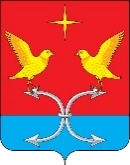 АДМИНИСТРАЦИЯ СПЕШНЕВСКОГО СЕЛЬСКОГО ПОСЕЛЕНИЯ
КОРСАКОВСКОГО РАЙОНА ОРЛОВСКОЙ ОБЛАСТИПОСТАНОВЛЕНИЕ25 июля 2019 года                                                                                № 15                   д. Голянка  О порядке разработки среднесрочного финансового плана              Спешневского сельского поселенияВ соответствии со ст. 174 Бюджетного кодекса Российской Федерации, руководствуясь Уставом Спешневского  сельского поселения Корсаковского района Орловской области, администрация Спешневского сельского поселения  п о с т а н о в л я е т:                                                                                                                                                                                                                            1. Утвердить Порядок разработки среднесрочного финансового плана Спешневского  сельского поселения (приложение 1).                                                                                                  2. Утвердить форму среднесрочного финансового плана Спешневского сельского поселения (приложение 2).                                                                                                      3. Контроль за исполнением  настоящего постановления оставляю за собой.Глава сельского поселения	                   С. В. Лемягов                                                                                                                                                                                   Приложение 1                                                                                                                                                                к постановлению администрации                                                                             Спешневского сельского поселения                                                                        Корсаковского района Орловской области                                                                                                                                                                                                                                                                                                                                № 15 от 25.07.2019 г.I. Основные положения        1. Порядок разработки среднесрочного финансового плана Спешневского сельского поселения (далее - Порядок) разработан в соответствии с Бюджетным кодексом Российской Федерации в целях формирования базового механизма для стратегического планирования развития Спешневского сельского поселения.        2. Под среднесрочным финансовым планом  Спешневского сельского поселения (далее – среднесрочный финансовый план) понимается документ, содержащий основные параметры бюджета Спешневского сельского поселения на очередной финансовый год и плановый период.                                                                                                               3. Среднесрочный финансовый план разрабатывается ежегодно на основании прогноза социально-экономического развития поселения и основных направлений бюджетной и налоговой политики Спешневского  сельского поселения на очередной финансовый год и плановый период.                                                                4. В настоящем Порядке используются следующие понятия:                        - очередной финансовый год – год; - плановый период - два финансовых года, следующие за очередным финансовым годом.                           5. Среднесрочный финансовый план разрабатывается в целях:                          1) последующего     формирования    бюджета     поселения    на     очередной финансовый    год    с     учетом     среднесрочных    тенденций      социально-экономического развития;  2) информирования   главного  распорядителя (распорядителей) бюджетных средств и иных участников бюджетного процесса о финансовом отражении среднесрочных     тенденций     развития     отраслей Спешневского сельского поселении3) комплексного      прогнозирования    финансовых      последствий разрабатываемых и реализуемых программ и решений;                                                                                                                              4) выявления необходимости и возможности осуществления в перспективе мер в области финансовой политики;                                                                                   5) разработки и реализации муниципальных программ в среднесрочном  периоде.                                                                                                                     6. Использование среднесрочного финансового плана позволяет обеспечить:                                                                                                                     1) внедрение элементов бюджетирования, ориентированного на результат, и программно-целевого метода управления за счет обеспечения контроля за результатами участников бюджетного планирования в сроки, превышающие год;                                                                                                                            2) планирование бюджетных расходов главным распорядителям (распорядителями) бюджетных средств с учетом параметров среднесрочного финансового плана.                                                               II. Разработка проекта среднесрочного финансового плана  7. Разработке среднесрочного финансового плана предшествуют разработка администрацией Спешневского сельского поселения социально-экономического развития поселения на очередной финансовый год и плановый период: - основных направлений бюджетной и налоговой политики Спешневского сельского поселения;    - прогноза социально-экономического развития поселения.  8. В качестве источников среднесрочного финансового планирования используются также нормативные правовые акты федерального и областного уровня, данные органов статистики, налоговых органов, отчетов об исполнении бюджета поселения за прошедший год и основные показатели ожидаемого исполнения бюджета на текущий год.    9. Разработка среднесрочного финансового плана осуществляется администрацией Спешневского сельского поселения в сроки, установленные постановлением Главы поселения для составления бюджета поселения на очередной финансовый год.                                   10. Бухгалтер сельского поселения осуществляет разработку среднесрочного финансового плана на очередной финансовый год и плановый период и в установленные сроки представляет в администрацию сельского поселения:   - основные направления бюджетной и налоговой политики Спешневского сельского поселения, содержащие анализ действующего бюджетного и налогового законодательства, обоснование предложений по его совершенствованию в пределах компетенции органов местного самоуправления, направленных на достижение финансовой стабильности бюджетной сферы и экономической эффективности использования средств бюджета поселения; - предварительные итоги социально-экономического развития поселения за истекший период текущего финансового года и ожидаемые итоги социально-экономического развития поселения за текущий финансовый год;    - прогноз социально-экономического развития поселения, разработанный в установленном порядке, и пояснительную записку к прогнозу.    11.Бухгалтер администрации поселения:        - доводит до главного распорядителя (распорядителей) бюджетных средств методику формирования бюджетных ассигнований на очередной финансовый год и плановый период;      - определяет на основе прогноза социально-экономического развития поселения, расчетов администраторов доходов бюджета поселения, и главных распорядителей (распорядителей) средств бюджета поселения прогнозный объем доходов и поступлений в бюджет поселения (с учетом доходов от предпринимательской и иной приносящей доход деятельности) на очередной финансовый год и плановый период;           - рассчитывает верхний предел муниципального долга на конец очередного финансового года и каждого года планового периода;          - разрабатывает для внесения на рассмотрение и утверждение Главой поселения проект среднесрочного финансового плана по установленной форме.     12. Главный распорядитель (распорядитель) средств бюджета поселения разрабатывают и представляют в администрацию поселения: - прогнозный объем администрируемых доходов и поступлений в бюджет поселения, включая доходы от предпринимательской и иной приносящей доход деятельности, на очередной финансовый год и плановый период, расчеты к ним в сроки;- фрагменты реестров расходных обязательств поселения на очередной финансовый год и плановый период в сроки, установленные постановлением Главы поселения для составления проекта бюджета поселения на очередной финансовый год; - расчеты и обоснования распределения объемов бюджетных ассигнований по главному распорядителю бюджетных средств на очередной финансовый год и плановый период по разделам, подразделам классификаций расходов бюджета по форме и в сроки.    13. Среднесрочный финансовый план утверждается Главой Спешневского  сельского поселения и представляется в Спешневский  сельский Совет народных депутатов  одновременно с проектом бюджета на очередной финансовый год.           	                                                                                                                                                                                                    Приложение 2                                                                                                                                    к постановлению администрации                                                                              Спешневского сельского поселения                                                                        Корсаковского района Орловской области                                                                                                                                                                                                                                                                                                                                № 15 от 25.07.2019 г.                                                   ФОРМА Среднесрочного финансового плана Спешневского сельского поселения Корсаковского района Орловской областиОсновные параметры среднесрочного финансового плана Спешневского сельского поселения Корсаковского района Орловской области на ____годы.Объемы бюджетных ассигнований по главному распорядителю бюджетных средств по разделам, подразделам, классификации расходов бюджета Спешневского сельского поселения Корсаковского района Орловской области на ______годыГлава сельского поселения                                                              С. В. Лемягов                    	                        №ПараметрыОчередной финансовый год1-й год2-й год123451Бюджет Спешневского сельского поселения Корсаковского района Орловской области1.1Прогнозируемый объем доходов1.2Прогнозируемый объем расходов1.3Дефицит, профицит1.4Верхний предел муниципального долга по состоянию на 01 января года, следующего за отчетным финансовым годом№Наименование показателяРЗПРОчередной финансовый год1-й год2-й год1234567